Przedmiotem zapytania jest wykonanie projektu pomieszczeń biurowo-socjalnych dla naszej wytwórni betonu w Lublinie przy ulicy Grygowej 19 (dz.98/4) wg koncepcji jak poniżej, wraz z uzyskaniem pozwolenia na budowę:Budynek murowany parterowy o powierzchni około 150 m2 z ogrzewaniem olejowym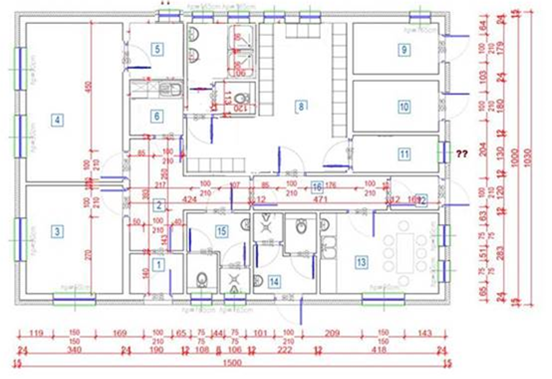 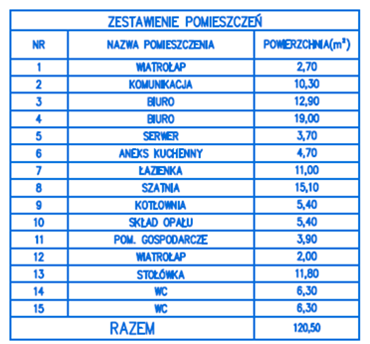 Lokalizacja nowego budynku od przy granicy działki od strony ulicy Grygowej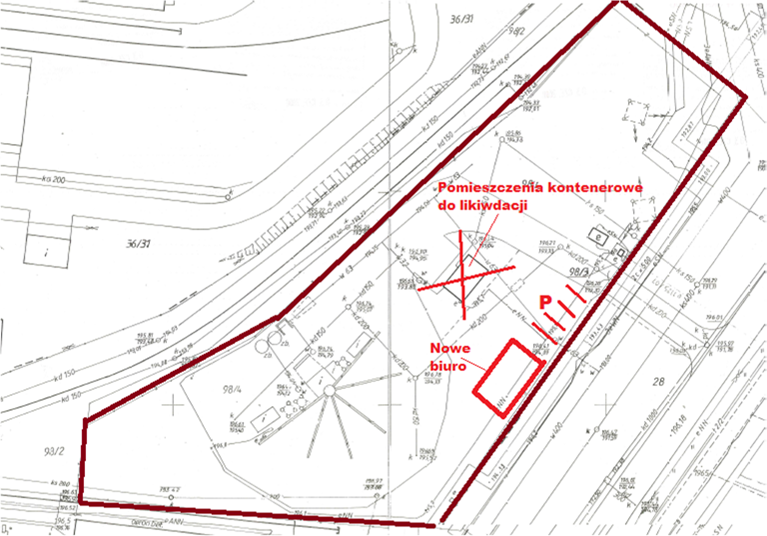 Zakres pracWykonanie mapy do celów projektowych oraz niezbędne badania geologiczne – jeśli byłyby wymaganeWykonanie projektu budowlano-wykonawczego (w tym kosztorys inwestorski)Uzyskanie prawomocnej decyzji pozwolenia na budowę